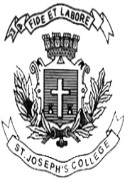 ST. JOSEPH’S COLLEGE (AUTONOMOUS), BANGALORE-27BBA - V SEMESTEREND SEMESTER EXAMINATION: OCTOBER 2021(Examination Conducted in January-March 2022)BBA 5119 - Management AccountingTime- 2 ½   hrs                                                                                                       Max Marks-70                                                                                                                           This paper contains two printed pages and four partsSECTION-AI.Answer any FIVE of the following questions. Each question carries two marks. (5x2=10)SECTION- BII.Answer any THREE of the following questions. Each question carries five marks.       (3x5=15)SECTION –CIII. Answer any TWO of the following questions. Each question carries fifteen marks. (2x15=30)SECTION –DIV. Answer the following compulsory question. The question carries fifteen marks. (1x15=15)The following details are available from a company.In addition, you are given:Dividend paid is Rs. 3,500.Land was purchased for Rs.10,000.Amount provided for an amortization of goodwill - Rs.5,000.Debentures redeemed Rs.6, 000.  Prepare Cash Flow Statement.Mention any two Solvency Ratio?Define financial statement analysis.If Inventory Turnover Ratio is 5 times and average stock at cost is Rs. 75000, find out cost of goods sold.What is management reporting?Give any t wo differences between funds flow statement and cash flow statement.List any four examples of sources of funds. Differentiate between Cost and Management accounting.The following information of a company is given:Current Ratio = 2.5:1 , Acid-test ratio = 1.5:1,  Current liabilities = Rs.50000 Find out:CurrentAssetsLiquidAssetsInventory.Explain the limitations of management accounting.From the following balances, prepare a fund flow statement.11. From the following information, prepare a comparative income statement of Java Ltd and interpret the results accordingly.12. a) The following are the ratios of Excel Ltd:Gross profit for the year ended 31st March 2020 amounted to Rs. 4,00,000. Closing stock of the year is Rs.10000 more than opening stock. Bills receivable amounted to Rs.25000 and bills payable are Rs.10000. Assume all sales and purchases are on credit basis. Calculate:(i) Sales (2marks)(ii) Sundry Debtors (2marks)(iii) Closing Stock (4 marks)(iv) Sundry Creditors (2marks)b) Write a short note on liquidity ratios. (5 marks)13. Explain the Importance and principles of good reporting system within the company.(5m + 10 m)31-12-202031-12-202131-12-202031-12-2021Rs.Rs.Rs.Rs.Share Capital70,00074,000Cash9,0007,800Debentures12,0006,000Debtors14,90017,700Provision for doubtful debts700800Stock          49,20042,700Trade Creditors10,36011,840Land20,00030,000P/LA/c10,04010560Goodwill10,0005,000103100103200103100103200